                 MEMBERSHIP APPLICATION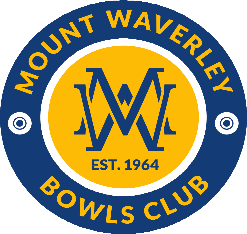 Mt. Waverley Bowling ClubPostal Address:	PO Box 2081, Mt. Waverley 3149Please complete all sections of this form. Sections marked with  are requiredSelect Membership Category: (Current Annual Fees – page 3 of application form & website)Pennant Section/s you wish to play:I hereby apply to become a member of the Mount Waverley Bowling Club Inc., and agree to be bound by the Constitution, By-laws and General Orders of the Club.Secretary use onlyComplete application form and return to the Secretary MWBCAttachment 1MEMBERSHIP QUESTIONNAIRE – Part AThe Club has a Privacy Policy that governs how the Committee of Management handles your personal information. The Privacy Policy explains how we collect, use, and disclose, store, provide access and destroy your personal information, as well as resolve a privacy complaint. You agree to the Privacy Policy when you access the Club or use our products and services. Download the Privacy Policy from the Club’s website or ask for a copy from the Secretary.MEMBERSHIP QUESTIONNAIRE – Part BAge Group: (Please mark)How did you hear about the MWBC? (Mark all that apply)Why did you choose to join the MWBC? (Mark all that apply)Attachment 2MWBC Fees 1 June 2020 - 31 May 2021Fees in year joining the Club:Mr.  Mrs.  Miss.  Ms.  Dr.  OtherMr.  Mrs.  Miss.  Ms.  Dr.  OtherMr.  Mrs.  Miss.  Ms.  Dr.  Other(Circle One)(Circle One)(Circle One)(Print Given Name/s & Surname)(Print Given Name/s & Surname)Print Preferred Name:Print Preferred Name:Print Preferred Name:Date of Birth:             Address:                                                                                                                                            Town/City:                                                                                    Postcode:Address:                                                                                                                                            Town/City:                                                                                    Postcode:Address:                                                                                                                                            Town/City:                                                                                    Postcode:Address:                                                                                                                                            Town/City:                                                                                    Postcode:Mobile:                                    Mobile:                                    Home Phone:                       Home Phone:                       Email:Email is the Club’s primary form of communication to members.Emergency Contact Details:                                                                                                                                                        Name:                                                                                                        Contact Number:Full(Able to play Pennant and other bowling activities)Limited  (Night)(Able to play night pennant & in  club events only, NOT BV events)Social(Use of Club facilities but unable to participate in bowling activity)Junior:(9 to 18 years, able to play anytime)I am new to Bowls                   YES /NO Do you wish to receive tuition from a Club Coach?       YES / NODo you wish to play pennant on a regular basis?           YES / NOI am / have been a member of the following Bowling Club/s:Date last affiliated:I am / have been a member of the following Bowling Club/s:Date last affiliated:Weekend SectionMidweek SectionNight SectionSignature of Applicant:Date:Nominator: (Print Name)Signature:Seconder:(Print Name)Signature:Date to CoM:Date Joined:Name:CURRENT / PREVIOUS OCCUPATION:CURRENT / PREVIOUS OCCUPATION:EXPERIENCE/SKILL YOU HAVE THAT COULD ASSIST IN THE RUNNING OF THE CLUB:EXPERIENCE/SKILL YOU HAVE THAT COULD ASSIST IN THE RUNNING OF THE CLUB:Volunteer Opportunities:  Volunteering helps to keep the annual fees as low as possible.(Can be regularly, one off, seasonally)Volunteer Opportunities:  Volunteering helps to keep the annual fees as low as possible.(Can be regularly, one off, seasonally)Grounds & Surrounds (Garden)House & Maintenance (Repairs etc)Clubhouse CleaningSocial Activities Bar Service DutiesCorporate EventsAdministration / Financial DutiesOther: Do you have a current Working with Children?                            Yes  /  NoIf Yes: Number:                                                                     Expiry:                 Under 1919-2930-3940-4950-5960-6970-7980-8990 +Relative or Friends:Website:Facebook – Club PageAdvertising signage:Facebook – Community PageAttending with a Community group at MWBC:Attending a private funtion:Other:(Please specify)Closest bowling club to home:Reputation of MWBCRelative or Friends who are members:Other:(Please specify)CategoryFeeNotesJoining Fee$25.00Full (Includes BV fee)(Able to play Pennant and other bowling activities)$270.00Pennant players will be required to pay green and catering fees prior to commencement of seasonLimited  (Night)(Able to play night pennant & in  club events only, NOT BV events)$160.00Night bowlers pay a green fee weeklySocial(Use of Club facilities but unable to participate in bowling activity)$25.00Junior:(9 to 18 years, able to play anytime)$25.00Transferring BowlerJoining feeBV transfer fee 50% discount on membership category feesFull green and catering fees if playing pennantNew to BowlsJoining fee Social MemberJoining feeJuniorJoining fee